
РЕСПУБЛИКА    КРЫМ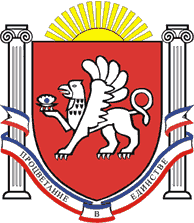 РАЗДОЛЬНЕНСКИЙ РАЙОНКОВЫЛЬНОВСКИЙ СЕЛЬСКИЙ СОВЕТ5( внеочередное) заседание 2 созываРЕШЕНИЕ27.11.2019 г.                                  	с. Ковыльное                                        № 33Об утверждении Положения о порядке регистрации устава территориального общественного самоуправления, осуществляемого на территории Ковыльновского сельского поселения Раздольненского района Республики КрымВ соответствии с Федеральным законом от 06.10.2003 № 131-ФЗ «Об общих принципах организации местного самоуправления в Российской Федерации», Законом Республики Крым от 21.08.2014 № 5 4-ЗРК «Об основах местного самоуправления в Республике Крым», Уставом муниципального образования Ковыльновское сельское поселение Раздольненского района Республики Крым, принимая во внимание информационное письмо прокуратуры Раздольненского района от 14.06.2019 № 24-2019, заключение прокуратуры Раздольненского района от 31.10.2019 № 23-2019,  Ковыльновский сельский советРЕШИЛ:1. Утвердить Положение о порядке регистрации устава территориального общественного самоуправления, осуществляемого на территории   Ковыльновского сельского поселения Раздольненского района Республики Крым (приложение). 2. Обнародовать данное решение путем размещения на информационных стендах населенных пунктов Ковыльновского сельского поселения и на официальном сайте Администрации Ковыльновского сельского поселения в сети Интернет (http:/kovilnovskoe-sp.ru/).3. Решение вступает в законную силу со дня его официального обнародования. 4. Контроль за выполнением настоящего решения возложить на председателя Ковыльновского сельского совета - главу Администрации Ковыльновского сельского поселения.Председатель Ковыльновского сельского совета- глава АдминистрацииКовыльновского сельского поселения                                        Ю.Н. Михайленко                                                                   Приложение                                                                               к   решению 5( внеочередного)                                                                               заседания Ковыльновского                                                                                                           сельского совета 2 созыва                                                                                                                                                                                      от 27.11.2019г. № 33Положениео порядке регистрации устава территориального общественного самоуправления, осуществляемого на территории Ковыльновского сельского поселения Раздольненского района Республики Крым1. Общие положения1.1. Положение о порядке  регистрации устава территориального общественного самоуправления, осуществляемого на территории Ковыльновского сельского поселения Раздольненского района Республики Крым (далее - Положение) разработано в соответствии с Федеральным законом от 06.10.2003 № 131-ФЗ «Об общих принципах организации местного самоуправления в Российской Федерации», Законом Республики Крым от 21.08.2014 № 54-ЗРК «Об основах местного самоуправления в Республике Крым», Уставом муниципального образования Ковыльновское сельское поселение Раздольненского района Республики Крым и определяет процедуру регистрации устава территориального общественного самоуправления, осуществляемого на территории Ковыльновского  сельского поселения Раздольненского района Республики Крым (далее - устав ТОС), устанавливает порядок регистрации устава ТОС, внесения в него изменений и (или) дополнений, ведения реестра уставов территориальных общественных самоуправлений, содержащего документы и сведения  о ТОС, осуществляемых на территории Ковыльновского сельского поселения Раздольненского района Республики Крым (далее - реестр уставов ТОС) и обеспечения доступности сведений, внесенных в реестр уставов ТОС.          1.2. Регистрацию устава ТОС, ведение реестра уставов ТОС и обеспечение доступности сведений, включенных в реестр уставов ТОС, осуществляет Администрация Ковыльновского сельского поселения (далее - Администрация).1.3. Регистрация устава ТОС включает проверку соблюдения установленного муниципальными правовыми актами порядка принятия устава, проверку устава на предмет соответствия требованиям Конституции Российской Федерации, федеральным законам, Конституции Республики Крым, законам Республики Крым, присвоение регистрационного номера уставу, отказ в регистрации устава, внесение изменений и дополнений в устав, внесение сведений о прекращении деятельности территориального общественного самоуправления, включение соответствующих сведений (записи) в реестр уставов ТОС.2.Орган местного самоуправления, осуществляющий регистрацию устава территориального общественного самоуправления        2.1. Регистрация Устава территориального общественного самоуправления (далее - Устава ТОС), созданного без образования юридического лица, осуществляется Администрацией  в порядке, определенном настоящим Положением.        2.2. Устав ТОС, созданного в качестве юридического лица, подлежит государственной регистрации в организационно-правовой форме некоммерческой организации в установленном законодательством порядке.3. Порядок представления  документов для регистрации устава ТОС         3.1. Для регистрации устава ТОС, созданного без образования юридического лица председатель органа    ТОС  или лицо, уполномоченное собранием (конференцией) граждан, осуществляющих территориальное общественное самоуправление (далее - заявитель), представляет в Администрацию следующий комплект документов:- заявление о регистрации устава ТОС по форме, установленной приложением 1 к настоящему Положению;- копию решения Ковыльновского сельского совета об установлении границ территории, на которой осуществляется учреждаемое территориальное общественное самоуправление;  -протокол собрания граждан, на котором было принято решение о создании территориального общественного самоуправления, с указанием фамилии, имени, отчества, даты рождения, серии, номера и даты выдачи паспорта или документа, заменяющего паспорт гражданина, адрес места жительства каждого из уполномоченных представителей;     - два экземпляра текста устава ТОС, принятого собранием (конференцией) граждан, осуществляющих учреждаемое территориальное общественное самоуправление, прошитого, пронумерованного и заверенного подписью председателя органа ТОС на последнем листе каждого экземпляра.       3.2.Требование о представлении других документов, кроме документов, предусмотренных  п.3.1 настоящего Положения не допускается.   3.3. При подаче заявления и представлении пакета документов для регистрации заявитель предъявляет документ, удостоверяющий личность.        3.4. При получении комплекта документов оформляется два экземпляра расписки по форме, установленной приложением 2 к настоящему Положению, один из которых выдается уполномоченному представителю, второй приобщается к представленному комплекту документов.В расписке указывается дата получения комплекта документов с указанием их перечня.       3.5.При предоставлении неполного пакета документов, предусмотренного пунктом 3.1 настоящего Положения, сотрудник, осуществляющий прием документов, с разъяснением необходимости предоставления недостающих документов возвращает пакет документов уполномоченному представителю. 4. Порядок рассмотрения заявления и принятия решения о регистрации устава территориального общественного самоуправления либо об отказе в регистрации4.1. Председатель сельского совета- глава Администрации сельского поселения  в двухнедельный срок со дня поступления документов о регистрации устава территориального общественного самоуправления организует его предварительное рассмотрение, проводит правовую экспертизу устава ТОС, а также, в случае необходимости, проверку в установленном законодательством порядке подлинности представленных документов и подготовку проекта решения сельского совета  о регистрации устава или об отказе в его регистрации.4.2. Уполномоченные представители собрания граждан вправе присутствовать при предварительном рассмотрении устава территориального общественного самоуправления и на заседании сельского совета с правом совещательного голоса.4.3. Сельский совет  принимает решение о регистрации устава территориального общественного самоуправления или об отказе в его регистрации в течение 30 дней со дня получения пакета документов председателем сельского совета - главой Администрации сельского поселения.   Отказ в регистрации устава должен быть мотивирован.4.4. Основанием для отказа в регистрации устава территориального общественного самоуправления является противоречие норм устава территориального общественного самоуправления Конституции Российской Федерации, федеральным законам, Конституции Республики Крым и законам Республики Крым, Уставу муниципального образования , иным муниципальным нормативным правовым актам и при наличии одного либо нескольких из следующих оснований:- предоставление неполного перечня документов, предусмотренных пунктом 3.1 настоящего Положения;- подача заявления неуполномоченным лицом, в том числе, отсутствие полномочий которого выяснилось в ходе проверки подлинности представленных документов;- выявление недостоверности документов в результате проведения проверки их подлинности;- несоблюдение порядка принятия представленных документов, в том числе представленного для регистрации устава ТОС, требованиям действующего законодательства.4.5. Отказ в регистрации устава территориального общественного самоуправления по мотивам нецелесообразности создания территориального общественного самоуправления не допускается.    4.6. В случае принятия решения о регистрации устава ТОС запись о регистрации устава территориального общественного самоуправления вносится в реестр уставов ТОС, форма которого установлена приложением 3 к настоящему Положению.      4.7. Отказ в регистрации устава ТОС оформляется в простой письменной форме  и направляется на имя уполномоченного представителя территориального общественного самоуправления с указанием причин, послуживших основанием для отказа.     4.8. Администрация сельского поселения обеспечивает учет и хранение документов, представленных для регистрации устава ТОС.5. Порядок выдачи заявителю документов о регистрации устава территориального общественного самоуправления  5.1. Принятое сельским советом  мотивированное решение по вопросу регистрации устава территориального общественного самоуправления в течение трех дней должно быть официально в письменной форме доведено до сведения уполномоченного представителя (уполномоченных представителей) собрания граждан.     5.2. Решение сельского совета о регистрации устава ТОС либо отказ в регистрации выдается (направляется) заявителю вместе с одним экземпляром представленного на регистрацию устава ТОС: -в случае принятия решения о регистрации устава ТОС - скрепленный печатью сельского совета с подписью председателя сельского совета-главы Администрации сельского поселения;       - в случае принятия решения об отказе в регистрации - возвращается в представленном виде без внесения отметки о регистрации.      Датой регистрации устава ТОС является дата принятия решения.      Остальные документы, представленные на регистрацию, не возвращаются и хранятся в материалах дела в Администрации поселения.      5.3. Отказ в регистрации устава ТОС не является препятствием для повторного представления устава ТОС для регистрации после устранения причин, послуживших причиной отказа.     5.4. Уставу ТОС присваивается регистрационный номер. На титульном листе каждого из двух экземпляров устава делается отметка о регистрации.Отметка о регистрации осуществляется путем проставления на титульном листе устава ТОС следующей надписи: "Зарегистрировано" "__" _____________________ г. Регистрационный номер _______  Председатель сельского советаглава Администрации сельского поселения              _______________________ Инициалы, фамилия               (подпись) М.П. 6. Порядок ведения реестра уставов территориального общественного самоуправления6.1. Реестр уставов ТОС ведется в целях учета количественного и качественного состава ТОС, формирования информационной базы, необходимой для развития ТОС на территории Ковыльновского сельского поселения.6.2. Реестр уставов ТОС ведется на бумажном и электронном носителях. При несоответствии между сведениями, включенными в записи реестра на электронном носителе, и сведениями, содержащимися в документах на бумажном носителе, на основании которых внесены такие записи, приоритет имеют сведения, содержащиеся в указанных документах.Сведения, включенные в записи реестра на электронном носителе, не соответствующие сведениям, содержащимся в документах на бумажном носителе, на основании которых внесены такие записи подлежат немедленному исправлению.6.3. Ведение и хранение реестра уставов ТОС осуществляется Администрацией.6.4. В реестре уставов ТОС содержатся следующие сведения:- наименование ТОС;-  установленные границы  территории ТОС;- дата проведения учредительного собрания (конференции) граждан;- дата регистрации устава ТОС;- реквизиты решения сельского совета об установлении границ ТОС;-реквизиты решения сельского совета о регистрации Устава ТОС (изменений в Устав ТОС); - адрес (местонахождение) ТОС -структура органов ТОС;- фамилия, имя, отчество руководителей органов ТОС, контактные телефоны.           6.5. ТОС, созданное в организационно-правовой форме некоммерческой организации, представляет в Администрацию для внесения в реестр ТОС копию свидетельства о государственной регистрации юридического лица и выписку о внесении в единый государственный реестр юридических лиц. 6.6. В случае изменения содержащихся в реестре уставов ТОС сведений ранее внесенные сведения сохраняются.6.7. Записи вносятся в реестр уставов ТОС на основании документов, представленных для регистрации устава ТОС, в соответствии с решением сельского совета о регистрации устава ТОС.Каждой записи присваивается регистрационный номер, и для каждой записи указывается дата внесения ее в реестр уставов ТОС.6.8. Записи в реестр уставов ТОС вносятся под порядковыми номерами сплошной нумерацией, начиная с единицы.6.9. В случае ликвидации территориального общественного самоуправления, являющегося юридическим лицом, прекращения деятельности территориального общественного самоуправления, не являющегося юридическим лицом, на основании решения собрания (конференции) граждан о самороспуске, фактического прекращения деятельности территориального общественного самоуправления в других случаях, предусмотренных действующим законодательством, в реестр уставов ТОС вносится запись о прекращении деятельности территориального общественного самоуправления.7. Предоставление содержащихся в реестре уставов сведений7.1. Содержащиеся в реестре уставов ТОС сведения являются открытыми и общедоступными, за исключением сведений, доступ к которым ограничен в соответствии с законодательством Российской Федерации.7.2. Содержащиеся в реестре уставов ТОС сведения о конкретном территориальном общественном самоуправлении предоставляются в виде:- выписки из реестра уставов ТОС ( приложение  4);- справки об отсутствии запрашиваемой информации, оформленной в произвольной форме в виде ответа на письменный запрос.7.3. Сведения, содержащиеся в реестре уставов ТОС, предоставляются заинтересованным лицам по письменному запросу на имя председателя сельского совета-главы Администрации сельского поселения, составленному в произвольной форме.7.4. Срок предоставления запрашиваемых сведений не более 30 дней со дня регистрации запроса.7.5. Запрос регистрируется в журнале  выдачи сведений из реестра  уставов ТОС, который ведется на бумажном носителе ( приложение  5).В журнал вносятся следующие сведения:- дата поступления запроса;- об авторе запроса: для физического лица - фамилия, имя, отчество и почтовый адрес, для юридического лица, органа государственной власти и органа местного самоуправления - его наименование и почтовый адрес;-  сведения, за которыми обратился заявитель;-  способ направления ответа на запрос;- дата и номер ответа.7.6. Предоставление сведений из реестра уставов ТОС является бесплатным.8. Заключительные положения    8.1.Изменения, вносимые в устав территориального общественного самоуправления, подлежат регистрации сельским советом  в порядке, установленном настоящим Положением. Указанные изменения вступают в силу со дня их регистрации.8.2. При внесении изменений в устав ТОС процедура регистрации таких изменений производится в порядке, предусмотренном настоящим Положением для регистрации устава, с учетом следующих особенностей:8.2.1. При подаче заявления о регистрации изменений вместо копии решения сельского совета об установлении границ территории, на которой осуществляется учреждаемое территориальное общественное самоуправление, предоставляется копия решения сельского совета  о регистрации устава ТОС.8.2.2. Вместе с заявлением о регистрации изменений предоставляются два экземпляра соответствующих изменений (дополнений), вносимых в устав. При регистрации новой редакции устава с заявлением предоставляется два экземпляра новой редакции и оригинал ранее зарегистрированного устава.8.2.3. В случае регистрации изменений, заявителю выдается один экземпляр зарегистрированных изменений (дополнений) в устав, прошитый и скрепленный печатью сельского совета с подписью председателя сельского совета- главы Администрации сельского поселения, второй экземпляр изменений (дополнений), вносимых в устав, хранится в материалах дела в Администрации. В случае регистрации устава в новой редакции, заявителю выдается один зарегистрированный экземпляр, прошитый и скрепленный печатью сельского совета с подписью председателя сельского совета- главы Администрации сельского поселения и ранее зарегистрированный устав, на титульном листе которого проставляется отметка «Утратил силу в связи с регистрацией в новой редакции», с печатью сельского совета с подписью председателя сельского совета- главы Администрации сельского поселения, второй экземпляр устава в новой редакции хранится в материалах дела в Администрации.В случае отказа в регистрации заявителю возвращается оригинал ранее зарегистрированного устава и один экземпляр представленных на регистрацию соответствующих изменений (дополнений), вносимых в устав, либо  устав в новой редакции, остальные документы не возвращаются и хранятся в материалах дела в Администрации.       8.3. При обращении лица, уполномоченного территориальным общественным самоуправлением или законодательством, за выдачей копии устава ТОС, копия устава заверяется в порядке, определенном муниципальным правовым актом с отметкой на титульном листе «Копия». 8.4. При прекращении деятельности территориального общественного самоуправления в течение месяца с момента принятия соответствующего решения уполномоченным органом территориального общественного самоуправления заявитель представляет в Администрацию:- заявление с уведомлением о прекращении осуществления территориального общественного самоуправления;- решение уполномоченного органа территориального общественного самоуправления о прекращении осуществления территориального общественного самоуправления;- документ, подтверждающий полномочия заявителя совершать данные действия от имени территориального общественного самоуправления;- экземпляр устава ТОС, выданный при регистрации устава (изменений в устав).8.5. В случае, если все документы приняты и оформлены в соответствии с действующим законодательством и уставом ТОС, правовой акт о регистрации устава территориального общественного самоуправления в установленном порядке признается утратившим силу и соответствующая запись вносится в реестр уставов ТОС. 8.6. Датой прекращения осуществления территориального общественного самоуправления является дата принятия решения сельским советом о признании утратившим силу правового акта о регистрации устава ТОС.ТОС считается прекратившим свою деятельность с момента внесения об этом записи в реестр ТОС.Приложение 1              Приложение 2Приложение 3Приложение 4 ВЫПИСКА ИЗ РЕЕСТРАУСТАВОВ ТЕРРИТОРИАЛЬНОГО ОБЩЕСТВЕННОГОСАМОУПРАВЛЕНИЯ1. Регистрационный номер устава ТОС № ______________________2. Дата регистрации устава ТОС «____» ___________ 20___ год.3. Дата   утверждения   устава  собранием (конференцией) граждан, проживающихна территории общественного самоуправления «____» 20___ год.4. Место, время и дата принятия устава ТОС № ______________________5.Полное наименование:   Территориальное    общественное    самоуправление_______________,   сокращенное наименование: ТОС __________ 6. Адрес        территориального          общественного        самоуправления_____________________________________________________________________________7. Описание  границ  территории  осуществления территориального общественного самоуправления ________________________________________________________________________________________________________________________________________________________________________________________________________________________________________________________________________________________________________________________________8. Фамилия,   имя,   отчество,   должность   лица,  представившего устав для регистрации _______________________________________________________________________________ и получившего зарегистрированный устав __________________________________________________________________________________________________________________________9. Фамилия,   имя,   отчество,   должность   лица, зарегистрировавшего устав________________________________________________________________________________10. Информация о внесении изменений в устав ________________________Председатель сельского совета- глава Администрации                                                                                                ФИО сельского поселения             Приложение 5ФОРМАЖУРНАЛА ВЫДАЧИ СВЕДЕНИЙ ИЗ РЕЕСТРА  УСТАВОВ ТЕРРИТОРИАЛЬНОГООБЩЕСТВЕННОГО САМОУПРАВЛЕНИЯ   1. Форма титульного листа                                     2. Внутреннее оформлениеВ Администрацию Ковыльновского сельского поселения от уполномоченного представителя территориального общественного самоуправления «___________________________________»В Администрацию Ковыльновского сельского поселения от уполномоченного представителя территориального общественного самоуправления «___________________________________»(фамилия, имя, отчество, паспортные данные, адрес места жительства, контактный телефон)(фамилия, имя, отчество, паспортные данные, адрес места жительства, контактный телефон)Заявление
о регистрации устава территориального общественного самоуправленияЗаявление
о регистрации устава территориального общественного самоуправленияЗаявление
о регистрации устава территориального общественного самоуправленияЗаявление
о регистрации устава территориального общественного самоуправленияПрошу Вас зарегистрировать Устав территориального общественного самоуправления, осуществляемого на территории, установленной решением ______ заседания Ковыльновского сельского совета _____ созыва от «___»_____ 20__года № ___, принятый решением собрания (конференции) граждан протокол № _____________ от «___»_____ 20_____ годаПрошу Вас зарегистрировать Устав территориального общественного самоуправления, осуществляемого на территории, установленной решением ______ заседания Ковыльновского сельского совета _____ созыва от «___»_____ 20__года № ___, принятый решением собрания (конференции) граждан протокол № _____________ от «___»_____ 20_____ годаПрошу Вас зарегистрировать Устав территориального общественного самоуправления, осуществляемого на территории, установленной решением ______ заседания Ковыльновского сельского совета _____ созыва от «___»_____ 20__года № ___, принятый решением собрания (конференции) граждан протокол № _____________ от «___»_____ 20_____ годаПрошу Вас зарегистрировать Устав территориального общественного самоуправления, осуществляемого на территории, установленной решением ______ заседания Ковыльновского сельского совета _____ созыва от «___»_____ 20__года № ___, принятый решением собрания (конференции) граждан протокол № _____________ от «___»_____ 20_____ годаПриложение:Приложение:Приложение:Приложение:1. ______________.1. ______________.1. ______________.1. ______________.2. ______________.2. ______________.2. ______________.2. ______________.3. ... .3. ... .3. ... .3. ... ."___"_____ 20______г.(дата)(подпись)Расписка
в получении документов, предоставленных для регистрации устава территориального общественного самоуправленияРасписка
в получении документов, предоставленных для регистрации устава территориального общественного самоуправленияРасписка
в получении документов, предоставленных для регистрации устава территориального общественного самоуправленияРасписка
в получении документов, предоставленных для регистрации устава территориального общественного самоуправленияРасписка
в получении документов, предоставленных для регистрации устава территориального общественного самоуправленияРасписка
в получении документов, предоставленных для регистрации устава территориального общественного самоуправленияРасписка
в получении документов, предоставленных для регистрации устава территориального общественного самоуправления_____.________ 20__ г._____.________ 20__ г.______________________________________________________(дата)(дата)(наименование населенного пункта)(наименование населенного пункта)Настоящая расписка выданаНастоящая расписка выданаНастоящая расписка выдана,,,,(ф.и.о. заявителя)(ф.и.о. заявителя)(ф.и.о. заявителя)(ф.и.о. заявителя)предъявившему(наименование и реквизиты документа, удостоверяющего личность)(наименование и реквизиты документа, удостоверяющего личность)(наименование и реквизиты документа, удостоверяющего личность)(наименование и реквизиты документа, удостоверяющего личность)(наименование и реквизиты документа, удостоверяющего личность)(наименование и реквизиты документа, удостоверяющего личность)в том, что им в Администрацию Ковыльновского сельского поселения подано заявление о регистрации устава территориального общественного самоуправления, осуществляемого на территории, установленной решением _____ заседания Ковыльновского о сельского совета ___ созыва от «___»______ 20 __ года № ___, принятого решением собрания (конференции) протокол № ___ от «___»_____20__ года, к которому представлен следующий пакет документов:в том, что им в Администрацию Ковыльновского сельского поселения подано заявление о регистрации устава территориального общественного самоуправления, осуществляемого на территории, установленной решением _____ заседания Ковыльновского о сельского совета ___ созыва от «___»______ 20 __ года № ___, принятого решением собрания (конференции) протокол № ___ от «___»_____20__ года, к которому представлен следующий пакет документов:в том, что им в Администрацию Ковыльновского сельского поселения подано заявление о регистрации устава территориального общественного самоуправления, осуществляемого на территории, установленной решением _____ заседания Ковыльновского о сельского совета ___ созыва от «___»______ 20 __ года № ___, принятого решением собрания (конференции) протокол № ___ от «___»_____20__ года, к которому представлен следующий пакет документов:в том, что им в Администрацию Ковыльновского сельского поселения подано заявление о регистрации устава территориального общественного самоуправления, осуществляемого на территории, установленной решением _____ заседания Ковыльновского о сельского совета ___ созыва от «___»______ 20 __ года № ___, принятого решением собрания (конференции) протокол № ___ от «___»_____20__ года, к которому представлен следующий пакет документов:в том, что им в Администрацию Ковыльновского сельского поселения подано заявление о регистрации устава территориального общественного самоуправления, осуществляемого на территории, установленной решением _____ заседания Ковыльновского о сельского совета ___ созыва от «___»______ 20 __ года № ___, принятого решением собрания (конференции) протокол № ___ от «___»_____20__ года, к которому представлен следующий пакет документов:в том, что им в Администрацию Ковыльновского сельского поселения подано заявление о регистрации устава территориального общественного самоуправления, осуществляемого на территории, установленной решением _____ заседания Ковыльновского о сельского совета ___ созыва от «___»______ 20 __ года № ___, принятого решением собрания (конференции) протокол № ___ от «___»_____20__ года, к которому представлен следующий пакет документов:в том, что им в Администрацию Ковыльновского сельского поселения подано заявление о регистрации устава территориального общественного самоуправления, осуществляемого на территории, установленной решением _____ заседания Ковыльновского о сельского совета ___ созыва от «___»______ 20 __ года № ___, принятого решением собрания (конференции) протокол № ___ от «___»_____20__ года, к которому представлен следующий пакет документов:(перечисляются полученные от заявителя документы)(перечисляются полученные от заявителя документы)(перечисляются полученные от заявителя документы)(перечисляются полученные от заявителя документы)(перечисляются полученные от заявителя документы)(перечисляются полученные от заявителя документы)(перечисляются полученные от заявителя документы)Заявление и перечисленные документы подал:Заявление и перечисленные документы подал:Заявление и перечисленные документы подал:Заявление и перечисленные документы подал:Заявление и перечисленные документы подал:(ф.и.о. и подпись заявителя)(ф.и.о. и подпись заявителя)Заявление и перечисленные документы принял:Заявление и перечисленные документы принял:Заявление и перечисленные документы принял:Заявление и перечисленные документы принял:Заявление и перечисленные документы принял:(ф.и.о. и подпись сотрудника)(ф.и.о. и подпись сотрудника)Реестр уставов территориального общественного самоуправления (ТОС), осуществляемого на территории Ковыльновского сельского поселения Раздольненского района Республики КрымРеестр уставов территориального общественного самоуправления (ТОС), осуществляемого на территории Ковыльновского сельского поселения Раздольненского района Республики КрымРеестр уставов территориального общественного самоуправления (ТОС), осуществляемого на территории Ковыльновского сельского поселения Раздольненского района Республики КрымРеестр уставов территориального общественного самоуправления (ТОС), осуществляемого на территории Ковыльновского сельского поселения Раздольненского района Республики КрымРеестр уставов территориального общественного самоуправления (ТОС), осуществляемого на территории Ковыльновского сельского поселения Раздольненского района Республики КрымРеестр уставов территориального общественного самоуправления (ТОС), осуществляемого на территории Ковыльновского сельского поселения Раздольненского района Республики КрымРеестр уставов территориального общественного самоуправления (ТОС), осуществляемого на территории Ковыльновского сельского поселения Раздольненского района Республики КрымРеестр уставов территориального общественного самоуправления (ТОС), осуществляемого на территории Ковыльновского сельского поселения Раздольненского района Республики КрымРеестр уставов территориального общественного самоуправления (ТОС), осуществляемого на территории Ковыльновского сельского поселения Раздольненского района Республики КрымРеестр уставов территориального общественного самоуправления (ТОС), осуществляемого на территории Ковыльновского сельского поселения Раздольненского района Республики Крым№
п/пНаименование ТОСУстановленные границы территории ТОСДата проведения учредительного собрания (конференции) гражданДата регистрации устава ТОСРеквизиты  решения ____ сельского совета об установлении границ ТОСРеквизиты решения  сельского совета  о регистрации Устава ТОС (изменений в Устав ТОС)Адрес (место нахождения) ТОССтруктура органов ТОС Фамилия, имя, отчество руководителей органов ТОС, контактные телефоны12345678910№ п/пдата поступления запроса заявитель:для физического лица- ФИО, почтовый адрес;для юридического лица- его наименование и почтовый адрессведения, за которыми обратился заявительспособ направления ответа на запрос№ п/пдата поступления запроса заявитель:для физического лица- ФИО, почтовый адрес;для юридического лица- его наименование и почтовый адрессведения, за которыми обратился заявительспособ направления ответа на запросдата и номер ответа123456_________________________________Администрация  Ковыльновского сельского поселенияЖУРНАЛвыдачи сведений из реестра  уставов  территориального общественногосамоуправленияначат: «___» _________ 20__ гокончен: «___» _________ 20__ г